Weekly Practice and Reminders	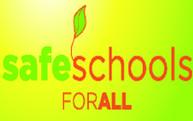 October 16th  - October 20th, 2017. 1.Jolly Phonics- This week we will review all letters in the duotang (S, A,T,I,P,N,C,K)  We will work on Ee and  Hh this week as well.  Please note, we did Kk instead of Ee last week as was mentioned. 2.Numeracy -  Please practice counting 5 objects with one to one correspondence (student touches each item as number is said).  Also orally count to 5 forwards and backwards.   Start at random numbers. “Ie, Can you count backwards starting at 4?”)3. Writing- Have your child tell you about their field trip and ask them the 5W questions:  Who, What , When, Where and Why.  4.Show and Share – Refer to last week reminders for outline of show and share.  This Friday will be Lisa, Paisley and Cash.5. Library- Please return books each Thursday and keep them home until then.6. Book orders- Thank you for your book orders this month.  Next order will be November which is a great time for gifts. I will keep books here for parent pick up if indicated in a note.7. Toilet Paper Challenge- So far our class has collected 36 full rolls of toilet paper.   8. Field Trip- We had a great trip to Charlotte’s Orchard. I hope everyone enjoys their apples. We will be making apple sauce and other treats this week at school.10. Thank you for completing the Multiple Intelligence Surveys with your child. If you have not returned this to school, please do so as soon as possible.11. We are continuing to explore our 5 senses and did a leaf hunt to prepare for this week’s art lesson.12. Students are learning where they are in our world.  We will be looking at New Brunswick this week in our You and Your World program as well.13. Safe Schools procedures can be challenging for our K students as they have not participated in them before. It is a good idea to discuss what will be happening with your child. I will be doing this at school as well.  It is best to ensure that it is all just practice and reassure them of their safety while at school.